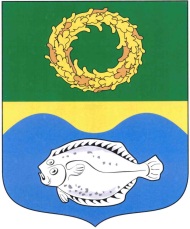 ОКРУЖНОЙ СОВЕТ ДЕПУТАТОВМУНИЦИПАЛЬНОГО ОБРАЗОВАНИЯ«ЗЕЛЕНОГРАДСКИЙ МУНИЦИПАЛЬНЫЙ ОКРУГКАЛИНИНГРАДСКОЙ ОБЛАСТИ»                                                    ПРОЕКТРЕШЕНИЕот                               2022 года                                                №Зеленоградск Об утверждении отчета об исполнении бюджета муниципального образования «Зеленоградский городской округ» Калининградской области за 2021 годРуководствуясь статьями 264.2, 264.4, 264.6 Бюджетного кодекса Российской Федерации, решением окружного Совета депутатов Зеленоградского городского округа от 16 декабря 2015 года № 330 «Об утверждении Положения о бюджетном процессе в муниципальном образовании «Зеленоградский городской округ» окружной Совет депутатов Зеленоградского муниципального округаРЕШИЛ:1. Утвердить отчёт об исполнении бюджета муниципального образования «Зеленоградский городской округ» Калининградской области за 2021 год по доходам в сумме 1973188,91 тыс. рублей и по расходам в сумме 1847626,07 тыс. рублей с превышением доходов над расходами (профицит бюджета) в сумме 125562,84 тыс. рублей согласно приложениям 1-6.2. Опубликовать решение в газете «Волна» и разместить на официальном сайте органов местного самоуправления Зеленоградского муниципального округа.      3. Решение вступает в силу со дня официального опубликования.ГлаваЗеленоградского муниципального округа                                         С.В. Кулаков